    FIRMA HANDLOWO - USŁUGOWAProjektowanie w budownictwie drogowym                         „ELWER”           ul. Bolesława Chrobrego 1/58                   28-300 JędrzejówDOKUMENTACJA KOSZTORYSOWAPRZEBUDOWA DROGI GMINNEJ w m. PAWĘZÓW, POŁOŻONEJ NA DZIAŁKACH Nr 1015, 1016 i 113km 0+000 do 0+948Inwestor: Gmina Oksa  Adres budowy:  droga w m. Pawęzów        Gmina Oksa        Powiat Jędrzejów   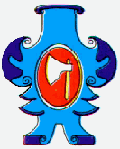 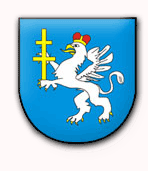 Opis do projektu zagospodarowania terenudroga w m. Pawęzów1. Przedmiot opracowania.     Przedmiotem opracowania jest projekt na wykonanie przebudowy drogi gminnej w m. Pawężów, położonej na dz. Nr 1015, 1016 i 113, w km 0+000 do 0+948.   2. Stan istniejący.     Km 0+000 jest zlokalizowany jest na krawędzi nawierzchni drogi Oksa - Włoszczowa.    Generalnie cały odcinek można podzielić na trzy fragmenty. Pierwszy w km 0+000 do 0+685, drugi w km 0+685 do 0+725 oraz trzeci w km 0+725 do 0+948.  Podział ten spowodowany jest stopniem zniszczenia jezdni.      Odcinki pierwszy i trzeci posiadają takie zniszczenia, że istnieje możliwość wykorzystania  istniejącej nawierzchni, oczywiście pod warunkiem jej wzmocnienia. Odcinek drugi, długości 40,00 mb, położony jest w zaniżeniu. Zniszczenia są tak duże, że  nie istnieje możliwość wykorzystania istniejącej nawierzchni z kruszywa. O stanie nawierzchni na tym fragmencie świadczy fakt, że mieszkańcy miejscowości omijali ten fragment, jeżdżąc obok niego.  3. Stan projektowy.            Generalnie projekt ujednolici szerokość jezdni i będzie ona posiadać 3,50 m. Jak wspomniano powyżej o stanie istniejącej drogi, zaprojektowano na odcinku pierwszym i trzecim, mechaniczne wzruszenie istniejącej nawierzchni i ułożenie warstwy podbudowy z kruszywa łamanego, średniej grubości 12 cm. Jeżeli chodzi o odcinek drugi, ze względu na zniszczenia, zaprojektowano wykonanie koryta, głębokości 13 cm, w którym ułożona zostanie nowa podbudowa o łącznej grubości 25 cm. Odcinki pierwszy i trzeci posiadają podbudowę średniej grubości 13 cm i po ułożeniu dodatkowej warstwy 12 cm kruszywa, łączna grubość wyniesie 25 cm. Dzięki takiemu rozwiązaniu, jezdnia na całym projektowanym odcinku będzie miała grubość 25 cm.        Na tak przygotowanym podłożu, ułożona zostanie warstwa profilowa z masy bitumicznej, średniej  ilości 50 kg/m2, a następnie warstwa ścieralna z betonu asfaltowego, grubości 4 cm.         Wykonanie odtworzenia nawierzchni przedmiotowej drogi, po szkodach powodziowych, spowoduje konieczność dowiązania wysokościowego poboczy gruntowych, do poziomu nowej jezdni. Zaprojektowano więc dowiązanie wysokościowe kruszywem łamanym średniej grubości 10 cm, na szerokości 025 m z obu stron. W celu zastabilizowania tego dowiązania przed rozmyciem wodą deszczową, zaprojektowano ułożenie warstwy z betonu asfaltowego, średniej grubości 6 cm wraz ze skarpami dowiązania.         W celu lepszego zabezpieczenia korpusu drogi zaprojektowano dodatkowy pas z kruszywa łamanego, stabilizowanego mechanicznie, szer. po 50 cm z każdej strony, średniej grubości 12 cm.           Dowiązanie wysokościowe obejmie również nawierzchnie dróg bocznych i zjazdów do posesji. Konstrukcja tych dowiązań jest identyczna jak poboczy.                                                                                                            inż. Ryszard Weryński                                                                                                            upr. nr KL – 33/91PRZEDMIAR ROBÓTDroga w m. Pawęzów                                                                                                        inż. Ryszard Weryński                                                                                                            upr. nr KL – 33/91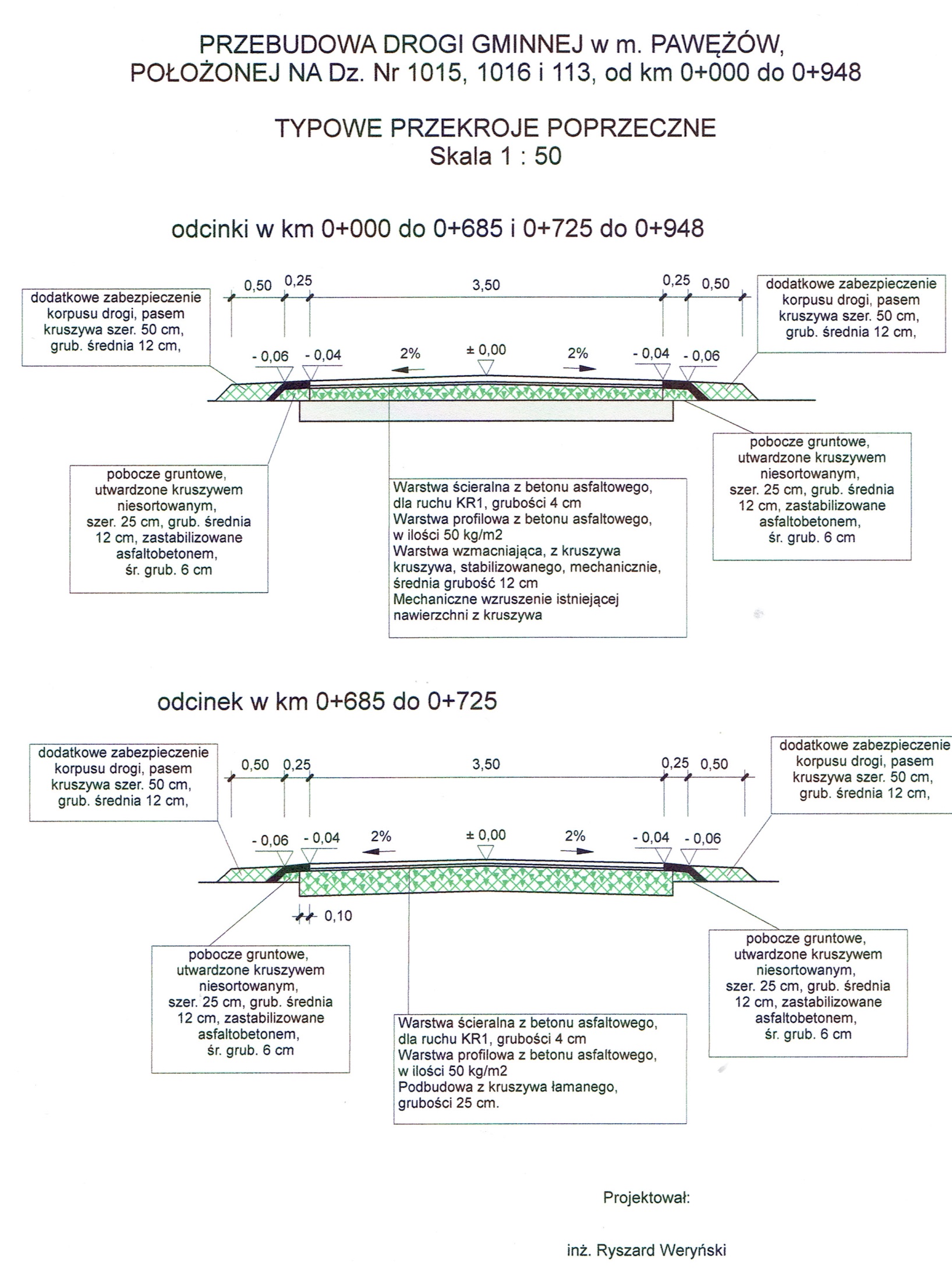 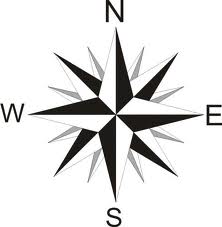                                                   KONIEC PROJ. ODCINKA  km 0+948           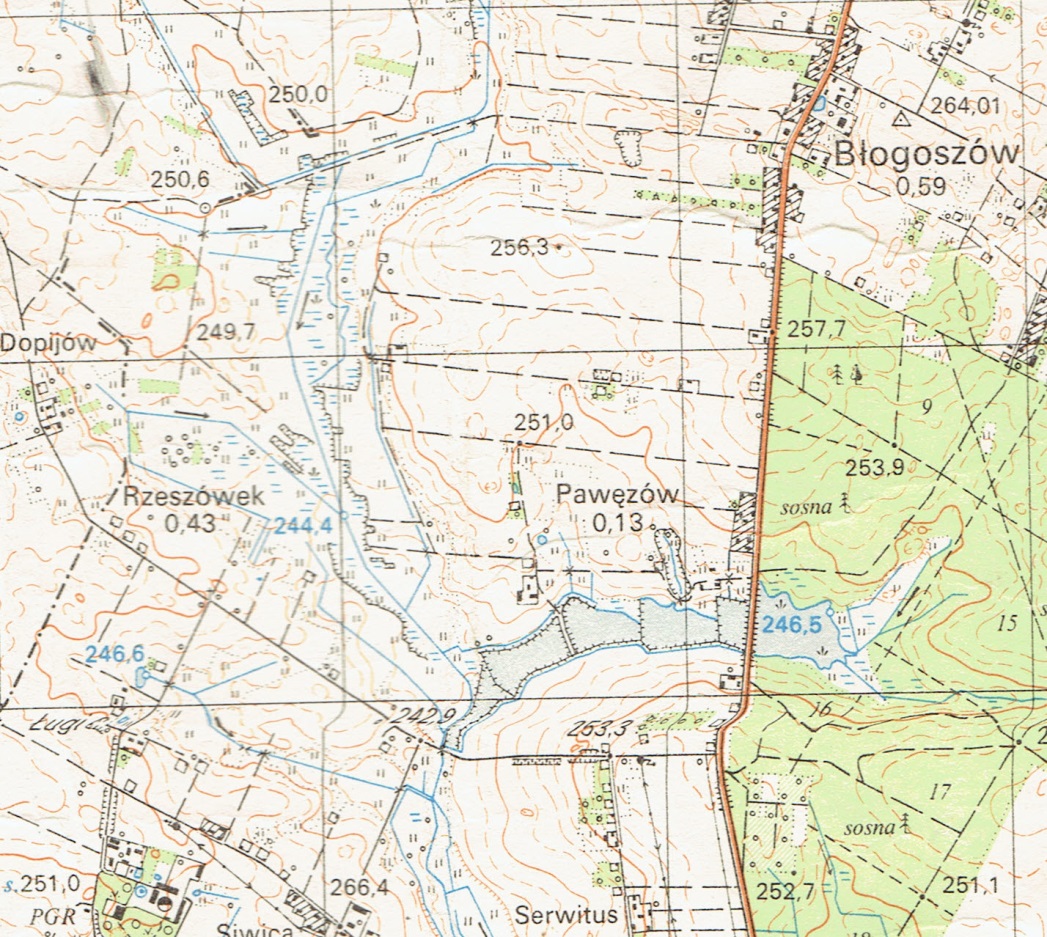                              POCZĄTEK PROJ. ODCINKA  km 0+000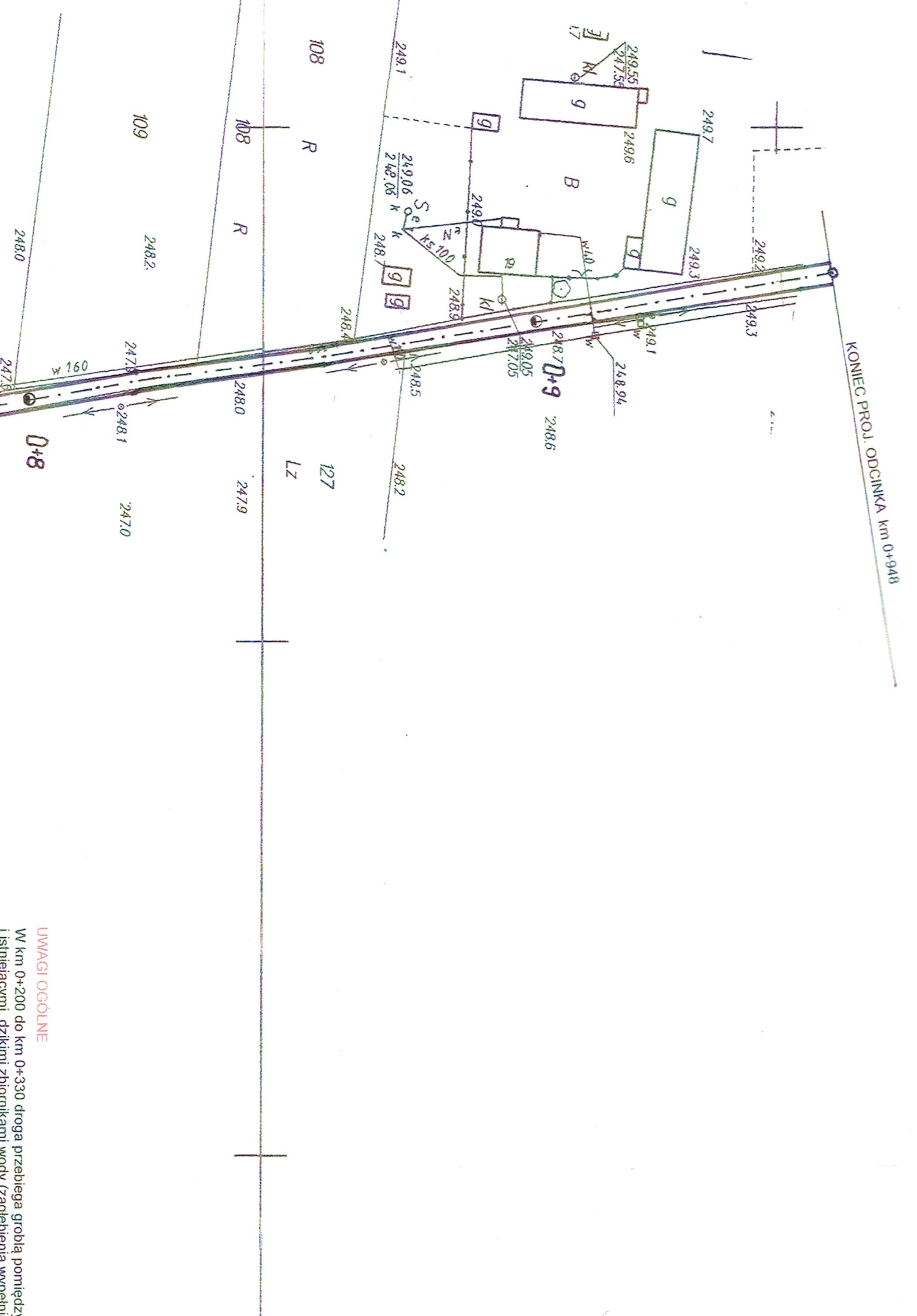 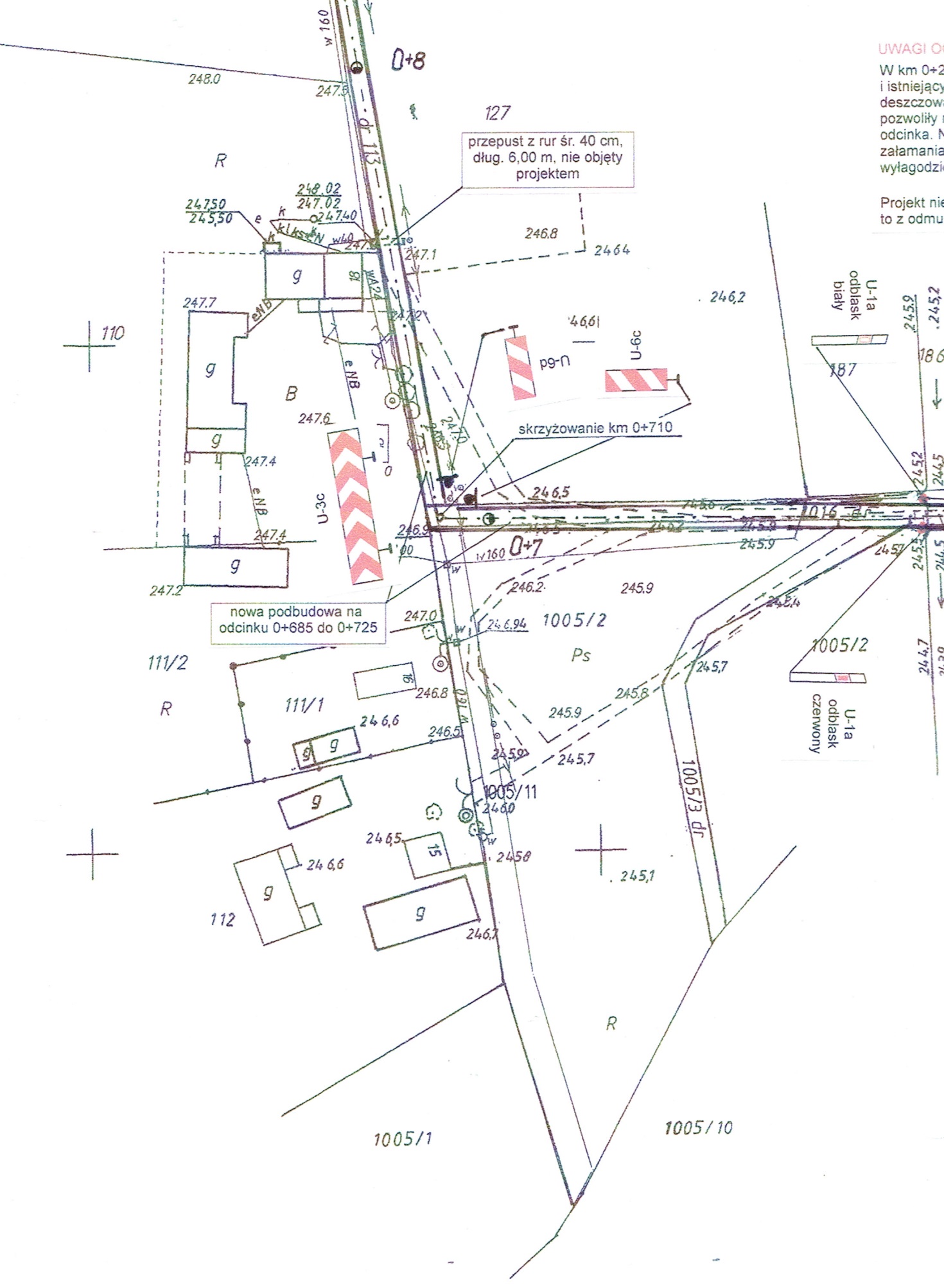 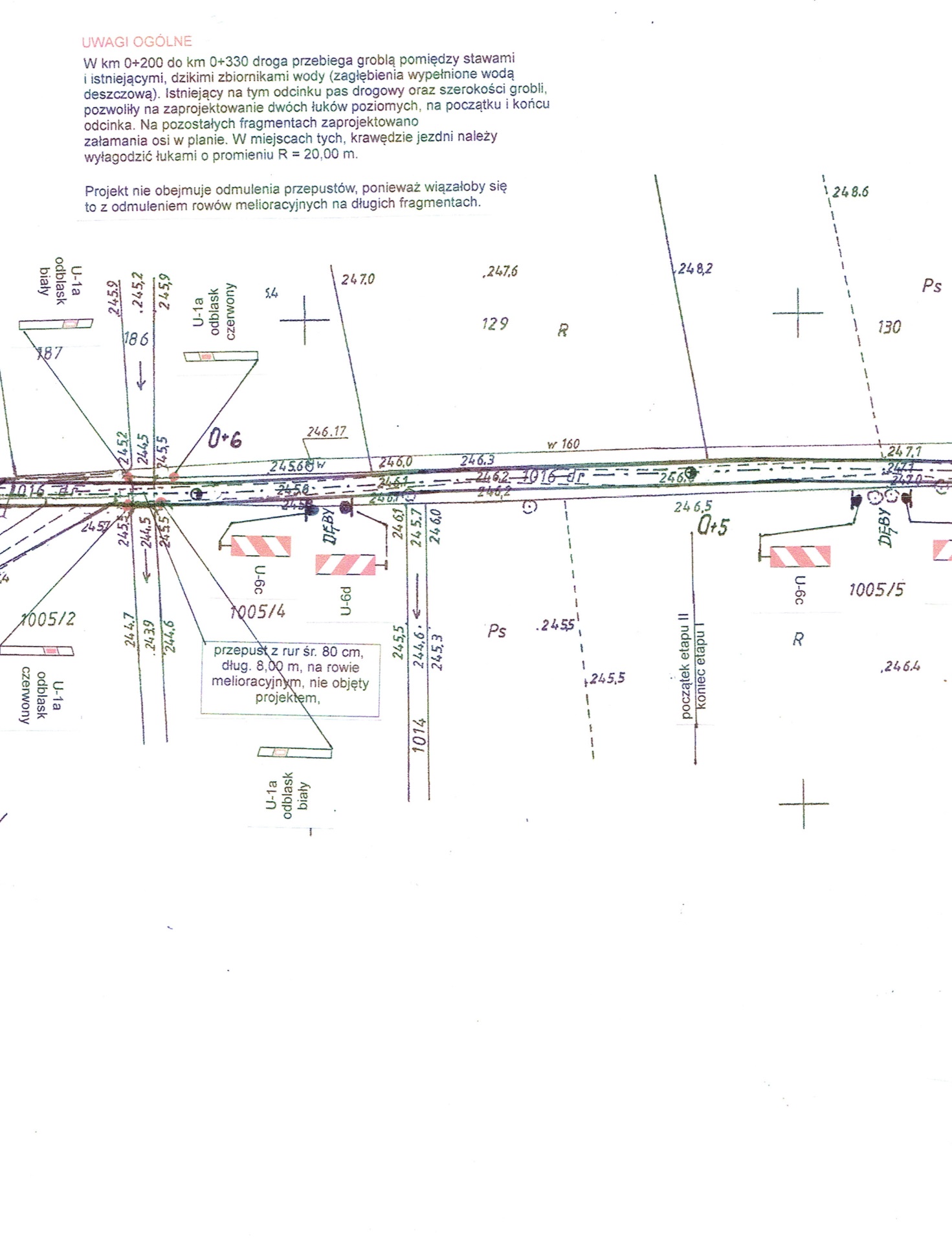 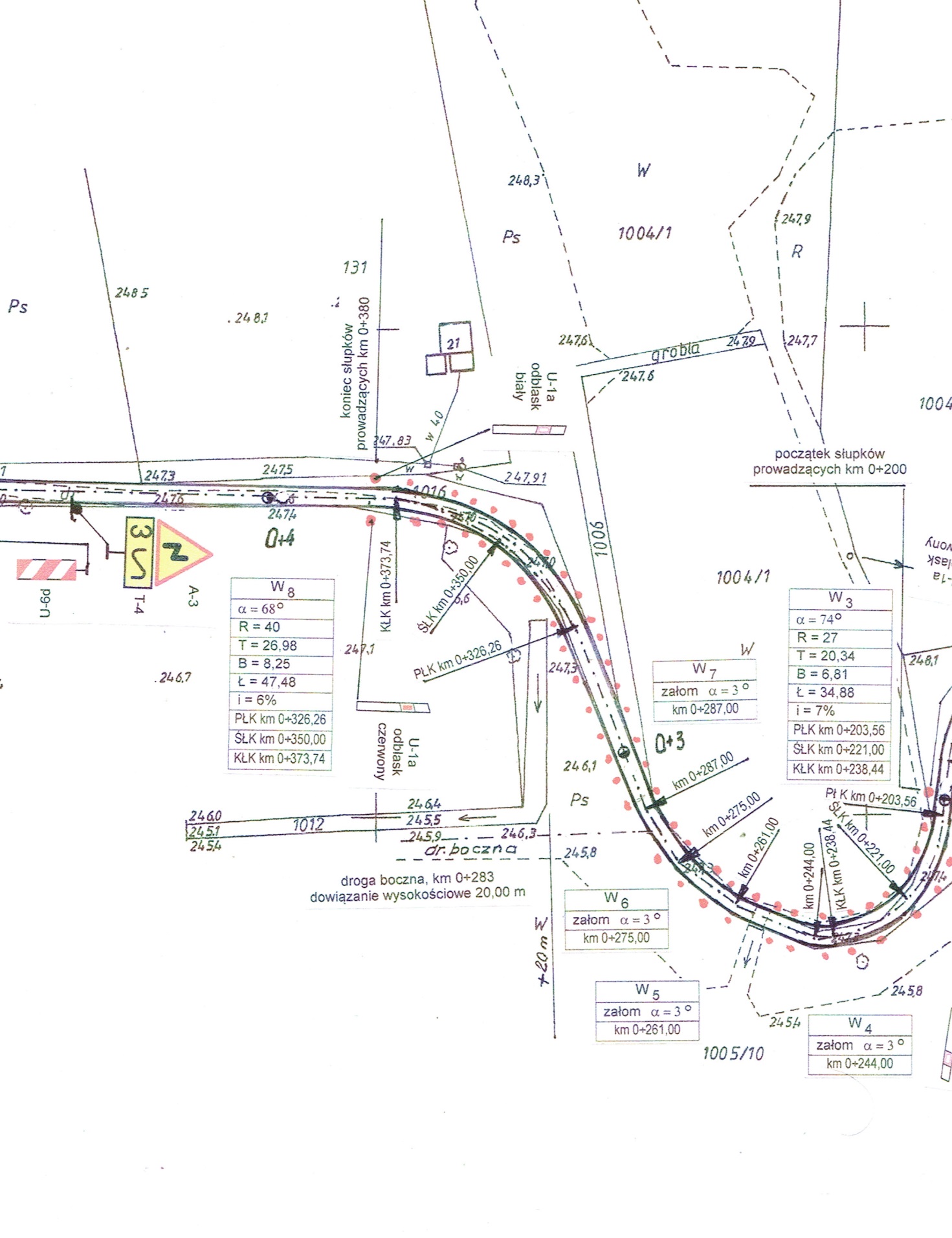 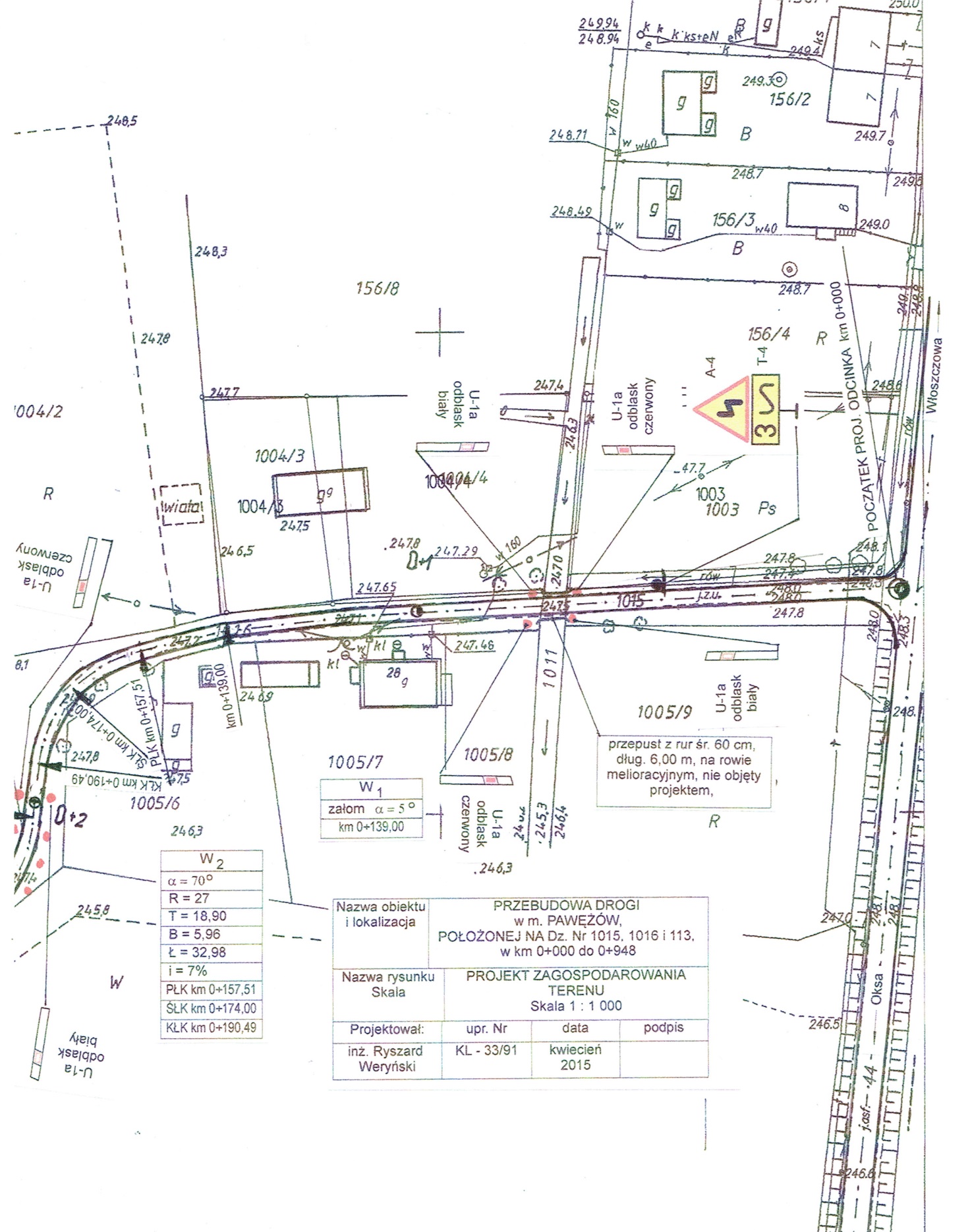 Kosztorys ofertowyw m. Pawęzów                                                                                                           razem koszt robót netto  ………………….                                                                                                                  podatek VAT  23%  ………………….                                                                                                           razem koszt robót brutto  ..……………….słownie:  ……………………………………………………………………………………………………….    ……………………………………………………………………………………………………….                                                                                     ………………………………………..                                                                                                                                                   /podpis oferenta/BranżaProjektował:Nr upraw.dataPodpisdrogowainż. Ryszard WeryńskiKL - 33/91kwiecień2016Lp.Lp.Nr SSTNr SSTOpis robót i wyliczenie ilościOpis robót i wyliczenie ilościjednjednIlośćIlośćI. Roboty przygotowawcze. I. Roboty przygotowawcze. 1.1.D-01.01.01D-01.01.01Roboty pomiarowe trasy w terenie równinnym  0+000 – 0+948 =  948,00 mbRoboty pomiarowe trasy w terenie równinnym  0+000 – 0+948 =  948,00 mbkmkm0,9480,9482.2.D-01.02.02D-01.02.02Mechaniczne zdjęcie humusu i darni, z odwozem na odkład 948,00 * 1,00 * 2 strony = 1 896,00 m2Mechaniczne zdjęcie humusu i darni, z odwozem na odkład 948,00 * 1,00 * 2 strony = 1 896,00 m2m2 m2 1 8961 896II. Roboty ziemne. II. Roboty ziemne. 3.3.D-02.01.01D-02.01.01Roboty ziemne. przy wykonywaniu koryta drogi, głębokość kopania 13 cm, z odwozem urobku na odkładkm 0+685 - 0+725 = 40,00 mb40,00 * 3,70 * 0,13 = 19,24 m3    Roboty ziemne. przy wykonywaniu koryta drogi, głębokość kopania 13 cm, z odwozem urobku na odkładkm 0+685 - 0+725 = 40,00 mb40,00 * 3,70 * 0,13 = 19,24 m3    m3m31919III. Podbudowa. III. Podbudowa. 4.D-04.08.03D-04.08.03Ułożenie warstwy wzmacniającej średniej grubości 12 cm, z kruszywa łamanego, stabilizowanego mechanicznie, istniejąca nawierzchnia mechanicznie wzruszona km 0+000 - 0+685 = 685,00 mbkm 0+725 - 0+948 = 223,00 mb         Razem  908,00 mb908,00 * 3,50 = 3 178,00 m2                   Ułożenie warstwy wzmacniającej średniej grubości 12 cm, z kruszywa łamanego, stabilizowanego mechanicznie, istniejąca nawierzchnia mechanicznie wzruszona km 0+000 - 0+685 = 685,00 mbkm 0+725 - 0+948 = 223,00 mb         Razem  908,00 mb908,00 * 3,50 = 3 178,00 m2                   m2m23 1783 1785.D-04.08.03D-04.08.03Ułożenie podbudowy z kruszywa łamanego, stabilizowanego mechanicznie, na całej szerokości jezdni, grubość warstwy 12 cm  km 0+685 - 0+725 = 40,00 mb        40,00 * 3,70 = 148,00 m2                   Ułożenie podbudowy z kruszywa łamanego, stabilizowanego mechanicznie, na całej szerokości jezdni, grubość warstwy 12 cm  km 0+685 - 0+725 = 40,00 mb        40,00 * 3,70 = 148,00 m2                   m2m2148148III. Nawierzchnia. III. Nawierzchnia. 6.6.D-04.08.01D-04.08.01Mechaniczne wykonanie warstwy profilowej z masy bitumicznej, dla ruchu KR-1, w ilości średnio 50 kg/m2    948,00 * 3,50 = 3 318,00 m2                     3 318,00 m2 * 0,050 t/m2 = 165,90 t   Mechaniczne wykonanie warstwy profilowej z masy bitumicznej, dla ruchu KR-1, w ilości średnio 50 kg/m2    948,00 * 3,50 = 3 318,00 m2                     3 318,00 m2 * 0,050 t/m2 = 165,90 t   tt1661667.7.D-05.03.05D-05.03.05Mechaniczne wykonanie warstwy ścieralnej z betonu asfaltowego, dla ruchu KR-1, grubości 4 cm.        Mechaniczne wykonanie warstwy ścieralnej z betonu asfaltowego, dla ruchu KR-1, grubości 4 cm.        m2m23 3183 318IV. Pobocza. IV. Pobocza. 8.8.D-04.04.02D-04.04.02Dowiązanie wysokościowe poboczy gruntowych kruszywem łamanym, grubość warstwy po zagęszczeniu średnio 12 cm, szerokości po 25 cm z obu stron  948,00 * 2 * 0,25 = 474,00 m2      Dowiązanie wysokościowe poboczy gruntowych kruszywem łamanym, grubość warstwy po zagęszczeniu średnio 12 cm, szerokości po 25 cm z obu stron  948,00 * 2 * 0,25 = 474,00 m2      m2    m2    4744749.9.D-04.04.02D-04.04.02Zastabilizowanie dowiązania wysokościowego pobocza z kruszywa, masą bitumiczną, średniej grubości 6 cm, wraz ze skarpą 948,00 * 2 * (0,25 + 0,18 szer. skarpy)  = 407,64 m2      Zastabilizowanie dowiązania wysokościowego pobocza z kruszywa, masą bitumiczną, średniej grubości 6 cm, wraz ze skarpą 948,00 * 2 * (0,25 + 0,18 szer. skarpy)  = 407,64 m2      m2    m2    40840810.10.D-04.04.02D-04.04.02Dodatkowe zabezpieczenie korpusu drogi pasem z kruszywa łamanego, stabilizowanego mechanicznie, szer. po 50 cm z obu stron i grubości średniej 12 cm   948,00 * 2 * 0,50 = 948,00 m2      Dodatkowe zabezpieczenie korpusu drogi pasem z kruszywa łamanego, stabilizowanego mechanicznie, szer. po 50 cm z obu stron i grubości średniej 12 cm   948,00 * 2 * 0,50 = 948,00 m2      m2    m2    948948V. Zjazdy do posesji i na drogi boczne.  V. Zjazdy do posesji i na drogi boczne.  11.D-04.04.02.D-04.04.02.Dowiązanie wysokościowe zjazdów do posesji, z kruszywa łamanego, stabilizowanego mechanicznie, średniej grubości 10 cm      (6,00 + 4,00 * 20,00) * 3,50 = 105,00 m2     Dowiązanie wysokościowe zjazdów do posesji, z kruszywa łamanego, stabilizowanego mechanicznie, średniej grubości 10 cm      (6,00 + 4,00 * 20,00) * 3,50 = 105,00 m2     m2m210510512.12.D-05.03.05D-05.03.05Zastabilizowanie podbudowy z kruszywa łamanego masą bitumiczną, grubości 4 cm .        Zastabilizowanie podbudowy z kruszywa łamanego masą bitumiczną, grubości 4 cm .        m2m210510513.13.D-02.03.01D-02.03.01Formowanie i zagęszczanie poboczy gruntowych zjazdów do posesji  i na drogi boczne (grunt z wykonania koryta nowej podbudowy)                             Formowanie i zagęszczanie poboczy gruntowych zjazdów do posesji  i na drogi boczne (grunt z wykonania koryta nowej podbudowy)                             m3m333Lp.SSTOpis robótjedn.IlośćCena jedn.WartośćnettoI. Roboty przygotowawcze. 1.D-01.01.01Roboty pomiarowe trasy w terenie równinnym  km0,9482.D-01.02.02Mechaniczne zdjęcie humusu i darni, z odwozem na odkład m2 1 896II. Roboty ziemne. 3.D-02.01.01Roboty ziemne. przy wykonywaniu koryta drogi, głębokość kopania 13 cm, z odwozem urobku na odkład    m319III. Podbudowa. 4.D-04.08.03Ułożenie warstwy wzmacniającej średniej grubości 12 cm, z kruszywa łamanego, stabilizowanego mechanicznie, istniejąca nawierzchnia mechanicznie wzruszona                 m23 1785.D-04.08.03Ułożenie podbudowy z kruszywa łamanego, stabilizowanego mechanicznie, na całej szerokości jezdni, grubość warstwy 12 cm                     m2148III. Nawierzchnia. 6.D-04.08.01Mechaniczne wykonanie warstwy profilowej z masy bitumicznej, dla ruchu KR-1, w ilości średnio 50 kg/m2       t1667.D-05.03.05Mechaniczne wykonanie warstwy ścieralnej z betonu asfaltowego, dla ruchu KR-1, grubości 4 cm.        m23 318IV. Pobocza. 8.D-04.04.02Dowiązanie wysokościowe poboczy gruntowych kruszywem łamanym, grubość warstwy po zagęszczeniu średnio 12 cm, szerokości po 25 cm z obu stron        m2    4749.D-04.04.02Zastabilizowanie dowiązania wysokościowego pobocza z kruszywa, masą bitumiczną, średniej grubości 6 cm, wraz ze skarpą     m2    40810.D-04.04.02Dodatkowe zabezpieczenie korpusu drogi pasem z kruszywa łamanego, stabilizowanego mechanicznie, szer. po 50 cm z obu stron i grubości średniej 12 cm         m2    948V. Zjazdy do posesji i na drogi boczne.  11.D-04.04.02Dowiązanie wysokościowe zjazdów do posesji, z kruszywa łamanego, stabilizowanego mechanicznie, średniej grubości 10 cm           m210512.D-05.03.05Zastabilizowanie podbudowy z kruszywa łamanego masą bitumiczną, grubości 4 cm .        m210513.D-02.03.01Formowanie i zagęszczanie poboczy gruntowych zjazdów do posesji  i na drogi boczne (grunt z wykonania koryta nowej podbudowy)                             m33